Протокол вскрытия конвертов с заявками и открытия доступа к поданным в форме электронных документов заявкам на участие в открытом аукционе по определению поставщика на поставку песчано-гравийной смеси и песка для нужд ГУП «Водоснабжение и водоотведение»08.04.2024 г.                                               № 01-19/43
Наименование заказчика: ГУП «Водоснабжение и водоотведение» Присутствовали члены комиссии:Председатель комиссии                                                                      Секретарь комиссии:		                           Члены комиссии:Директор по экономике и финансам                                                                        Начальник отдела промышленной безопасности и охраны труда                        Менеджер по внутреннему аудиту                                                                      Главный инженер                                                                                                    Главный бухгалтер                                                                                                    И.о. начальника ПТО                                                                                                 Начальник СМТС                                                                                                       Начальник юридического отдела                                                                           Извещение о проведении открытого аукциона размещено в информационной системе в сфере закупок:https://www.zakupki.gospmr.org/index.php/zakupki?view=purchase&id=67421. Вскрытие конвертов с заявками и открытие доступа к поданным в форме электронных документов заявкам на участие в открытом аукционе на поставку песчано-гравийной смеси и песка для нужд ГУП «Водоснабжение и водоотведение» проведено комиссией по адресу: г. Тирасполь, ул. Луначарского, 9, актовый зал, в 09 часов 00 минут 08 апреля 2024 года. 2. Кворум соблюден, комиссия правомочна в принятии решений.3. В срок, указанный в извещении о проведении закупки, поступило 2 (две) заявки на участие в открытом аукционе. 4. В процессе проведения процедуры вскрытия конвертов на участие в открытом аукционе велась аудиовидеозапись.5. На процедуре вскрытия конвертов с заявками и открытия доступа к поданным в форме электронных документов заявкам на участие в открытом аукционе присутствовали представители участников закупки, подавший заявки на участие в открытом аукционе. Представители участников зарегистрированы в журнале регистрации согласно Приложению № 1 к настоящему протоколу. 6. Информация о дополнительно представленных заявках на участие в открытом аукционе непосредственно перед вскрытием конвертов с заявками и открытием доступа к поданным в форме электронных документов заявкам на участие в открытом аукционе, информация об отзыве и (или) изменении уже поданных заявок на участие в открытом аукционе: не поступала.8. Комиссией осуществлена регистрация поданной заявки на участие
в открытом аукционе в порядке очередности её поступления:7. Комиссией вскрыт конверт с заявкой на участие в открытом аукционе. 8. Комиссией проверено наличие и соответствие документов, представленных участниками открытого аукциона, перечню документов, заявленных в извещении о проведении открытого аукциона и документации об открытом аукционе (Приложение № 1 к настоящему Протоколу).Регистрационный номер заявки _1_.Регистрационный номер заявки _2_.9. По итогам заседания Комиссии:9.1. по Лоту № 1 «Поставка песчано-гравийной смеси и песка в г. Тирасполь г. Днестровск, г. Слободзея» поступило 2 (две) заявки.9.2. по Лоту № 2 «Песчано-гравийная смесь и песок в г. Рыбница с учетом филиала в г. Каменка» не поступило ни одной заявки.9.3. по Лоту № 3 «Песчано-гравийная смесь и песок в г. Дубоссары с учетом филиала в г. Григориополь» поступила 1 (одна) заявка.9.4. рассмотрение заявки на предмет соответствия её требованиям, установленным извещением и документацией об открытом аукционе, назначено на 08 апреля 2024 года в 9 часов 15 минут по адресу: г. Тирасполь, ул. Луначарского, 9, актовый зал.10. Настоящий Протокол подлежит размещению в информационной
системе в сфере закупок.Настоящий Протокол подлежит хранению заказчиком не менее 5 (пяти) лет
с даты подведения итогов данного открытого аукциона.11. Подписи членов комиссии:Приложение № 1 к протоколу от 08.04.2024 г. № 01-19/43    
Информация о наличии и соответствии документов, представленных участником открытого аукциона,перечню документов, заявленных в извещении о проведении открытого аукциона
и документации об открытом аукционе на поставку песчано-гравийной смеси и песка для нужд ГУП «Водоснабжение и водоотведение»Секретарь комиссии:Регистрационный
номер заявки
на участие
в открытом
аукционеДата и время подачи
заявки на участие
в открытом аукционеНаименование участника
открытого аукциона, подавшего заявку на участие в открытом аукционе (наименование
организации, фамилия, имя, отчество (при наличии) для
индивидуального предпринимателя)№ лотов, по которым
подана заявка
на участие в открытом
аукционе108.04.2024 г.в 08 часов 33 мин.ООО «Тианстрой»1208.04.2024 г.в 08 часов 40 мин.ОАО «Тирнистром»1, 3Наименование участника открытого
аукциона, подавшего заявку на участие
в открытом аукционе (наименование организации, фамилия, имя, отчество (при наличии) для индивидуального предпринимателя)ООО «Тианстрой»Место нахождение/адрес регистрации
по месту жительства или пребыванияг. Тирасполь, ул. Мира, д. 50/13, кв. 27 Дата и время подачи заявки на участие
в открытом аукционе08.04.2024 г.в 08 часов 33 мин.Наименование участника открытого
аукциона, подавшего заявку на участие
в открытом аукционе (наименование организации, фамилия, имя, отчество (при наличии) для индивидуального предпринимателя)ОАО «Тирнистром»Место нахождение/адрес регистрации
по месту жительства или пребыванияг. Тирасполь, ул. Энергетиков, 97Дата и время подачи заявки на участие
в открытом аукционе08.04.2024 г.в 08 часов 40 мин.
№
п/пНаименование документов, Заявленных в извещении о проведении открытого аукциона и документации об открытом аукционеНаименование участников открытого аукциона, подавших заявки на участие в открытом аукционе (наименование организации, фамилия, имя, отчество (при наличии) для индивидуального предпринимателя)Наименование участников открытого аукциона, подавших заявки на участие в открытом аукционе (наименование организации, фамилия, имя, отчество (при наличии) для индивидуального предпринимателя)
№
п/пНаименование документов, Заявленных в извещении о проведении открытого аукциона и документации об открытом аукционеООО «Тианстрой»ОАО «Тирнистром»
№
п/пНаименование документов, Заявленных в извещении о проведении открытого аукциона и документации об открытом аукционеРегистрационный
номер заявки № 1Регистрационный
номер заявки № 21231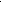 Информация и документы об участнике запроса предложений, подавшем такую заявку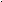 а)Фирменное наименование (наименование), сведения об организационно-правовой форме, о месте нахождения, почтовый адрес (для юридического лица), фамилия, имя, отчество (при наличии), паспортные данные, сведения о месте жительства (для физического лица), номер контактного телефона ++б)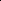 выписка из единого государственного реестра юридических лиц или засвидетельствованная в нотариальном порядке копия такой выписки (для юридического лица), копия патента (для индивидуального предпринимателя)юридических лиц++в)документ, подтверждающий полномочия лица на осуществление действий от имени участника закупки++г)копии учредительных документов участника закупки (для юридического лица)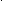 ++д)для иностранного лица: доверенность и документ о государственной регистрации данного иностранного юридического лица, а также надлежащим образом заверенный перевод на один из официальных языков Приднестровской Молдавской Республики данных документов, в соответствии с действующим законодательством Приднестровской Молдавской Республики;-(резидент)-(резидент)е)предложения участника закупки в отношении объекта закупки с приложением документов, подтверждающих соответствие этого объекта требованиям, установленным документацией о закупке++ж)информация о соответствии участника закупки требованиям к участникам закупки, установленным заказчиком в извещении о закупке в соответствии с пунктами 1 и 2 статьи 21 Закона Приднестровской Молдавской Республики от 26 ноября 2018 года № 318-З-VI «О закупках в Приднестровской Молдавской Республике» (САЗ 18-48)++з)декларация об отсутствии личной заинтересованности при осуществлении закупок товаров (работ, услуг), которая может привести к конфликту интересов++